                         ,,Mój przyjaciel Miś” – konkurs plastycznyZ okazji Światowego Dnia Pluszowego Misia Od 2002 roku 25 listopada obchodzimy Światowy Dzień Pluszowego Misia, z tej okazji Przedszkole Samorządowe nr 18 w Krakowie oraz Rada Dzielnicy VIII zaprasza przedszkolaków do udziału w konkursie plastycznym - „Mój przyjaciel MIŚ” REGULAMIN KONKURSU Cele konkursu:  przybliżenie najmłodszym historii powstania pluszowego misia,  inicjowanie zainteresowań czytelniczych wśród najmłodszych dzieci poprzez przedstawienie sylwetek misiów   kształtowanie i rozwijanie zainteresowań artystycznych,  rozwijanie umiejętności manualnych dzieci,  rozwijanie wrażliwości estetycznej,  kształtowanie inwencji i wyobraźni twórczej. Uczestnicy: Konkurs skierowany jest do dzieci w wieku 3 – 6 lat. Wymogi dotyczące prac:  Zadaniem uczestników konkursu jest wykonanie pracy plastycznej przedstawiającej postać  misia.  Uczestnicy konkursu wykonują prace wybranymi przez siebie technikami plastycznymi (rysowanie, malowanie, wyklejanie, wydzieranie, grafika, kolage, itp.).  Format prac jest dowolny.  Prace powinny być wykonane indywidualnie i samodzielnie przez dzieci.  Każdy uczestnik powinien dostarczyć jedną pracę.  Placówka biorąca udział w konkursie może dostarczyć dowolną liczbę prac. Prace można dostarczyć osobiście bądź pocztą na adres Przedszkole Samorządowe nr 18 ul. Mieczysława Wrony 115 30-399 Kraków  Do zgłoszonych prac muszą zostać dołączone oświadczenia rodziców/opiekunów prawnych (załącznik nr 1).  Każda praca musi być opisana metryczką – na odwrocie pracy (imię i nazwisko autora pracy, wiek, nazwa i adres placówki, tel.Termin dostarczenia prac: Prace należy składać u organizatora do dnia 24.11.2023 r.Kryteria wyboru i oceny prac: Nagrodzone zostaną trzy miejsca (I,II,III) . Prace oceniać będzie komisja powołana przez organizatorów. Przy ocenie prac najwyżej punktowana będzie: samodzielność wykonania, pomysłowość, stopień trudności technik i staranność wykonania.  Nadesłanie pracy na konkurs jest równoznaczne z uznaniem powyższego regulaminu. Laureaci konkursu                               o wygranej zostaną poinformowani telefonicznie. Odbiór nagród nastąpi                                    w siedzibie Przedszkola Samorządowego nr 18. 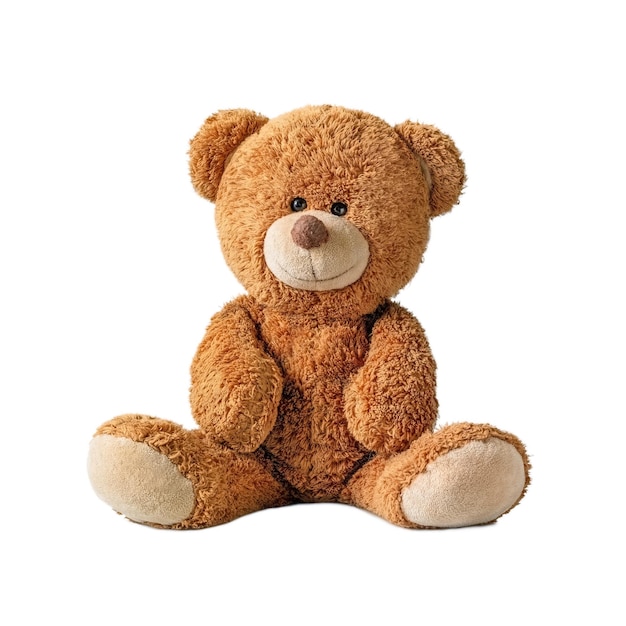 